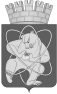 Городской округ«Закрытое административно – территориальное образование  Железногорск Красноярского края»АДМИНИСТРАЦИЯ ЗАТО г. ЖЕЛЕЗНОГОРСКПОСТАНОВЛЕНИЕ      25.04. 2024                                                                                                                      	             № 673г. ЖелезногорскО предоставлении субсидии на иные цели муниципальным бюджетным общеобразовательным учреждениям «Гимназия № 91им. М.В. Ломоносова», «Средняя школа № 95» В соответствии с Федеральным законом от 06.10.2003 № 131-ФЗ «Об общих принципах организации местного самоуправления в Российской Федерации», постановлением Администрации ЗАТО г. Железногорск от 04.02.2021 № 259 «Об утверждении Порядка определения объема и условия предоставления муниципальным бюджетным и автономным образовательным учреждениям субсидий на иные цели из бюджета ЗАТО Железногорск», руководствуясь Уставом ЗАТО Железногорск, принимая во внимание письма МКУ «Управление образования» от 17.04.2024                    № 01-45/998 и 19.04.2024 № 01-45/1032ПОСТАНОВЛЯЮ:1. Предоставить субсидию на обеспечение возможности участия одаренных детей в краевых массовых мероприятиях, имеющих школьный, муниципальный и краевой уровень организации муниципальному бюджетному общеобразовательному учреждению «Гимназия № 91 им. М.В. Ломоносова» и муниципальному бюджетному общеобразовательному учреждению «Средняя школа № 95» в соответствии с приложением к настоящему постановлению.2.  Отделу общественных связей Администрации ЗАТО г. Железногорск (И.С. Архипова) разместить настоящее постановление на официальном сайте Администрации ЗАТО г. Железногорск в информационно-телекоммуникационной сети «Интернет».3. Контроль над исполнением настоящего постановления возложить на исполняющего обязанности заместителя Главы ЗАТО г. Железногорск по социальным вопросам Ю.А. Грудинину.4. Настоящее постановление вступает в силу с момента его подписания.Глава ЗАТО г. Железногорск      			  	               Д.М. ЧернятинПриложениек постановлению Администрации ЗАТО г.ЖелезногорскОт 25.04.2024 № 673Размеры субсидий на обеспечение возможности участия одаренных детей в краевых массовых мероприятиях, имеющих школьный, муниципальный и краевой уровень организации следующим учреждениям:№ п/пНаименование учрежденияСумма субсидии в руб.1МБОУ «Гимназия № 91 им. М.В. Ломоносова»12 300,002МБОУ  «Средняя школа № 95»12 300,00